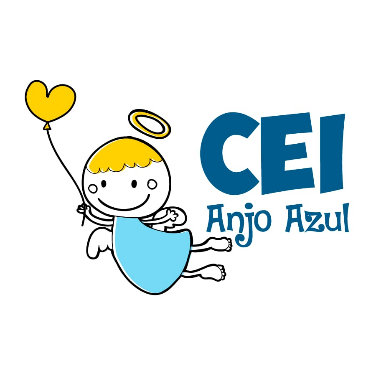 CENTRO DE EDUCAÇÃO INFANTIL ANJO AZULRua 31 de Março/nº 1508Lacerdópolis – SCCEP: 89660 000 Fone: (49) 3552 0279Coordenadora; Marizane Dall’OrsolettaE mail: ceianjoazullacerdopolis@gmail.comBlog: www.ceianjoazul.blogspot.comProfessoras: Andressa e FernandaProf. Auxiliar: Ana Cristina Carga horária: 12 horas semanais (plataforma/grupo WhatsApp)PRÉ II FIQUEM EM CASA...APROVEITEM SEU TEMPO, ESTUDEM E BRINQUEMSUGESTÕES DE EXPERIÊNCIAS DE APRENDIZAGEM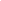 Experiência Alfabeto Ilustrado: esta é uma proposta muito legal e divertida onde a criança desperta o interesse pelo mudo letrado. Para cada letra do alfabeto, a criança precisa encontrar um objeto que comece com aquela letra inicial. Para isso vocês irão fazer o uso do Alfabeto Móvel que estava na Sacola das Descobertas e objetos disponíveis em sua casa.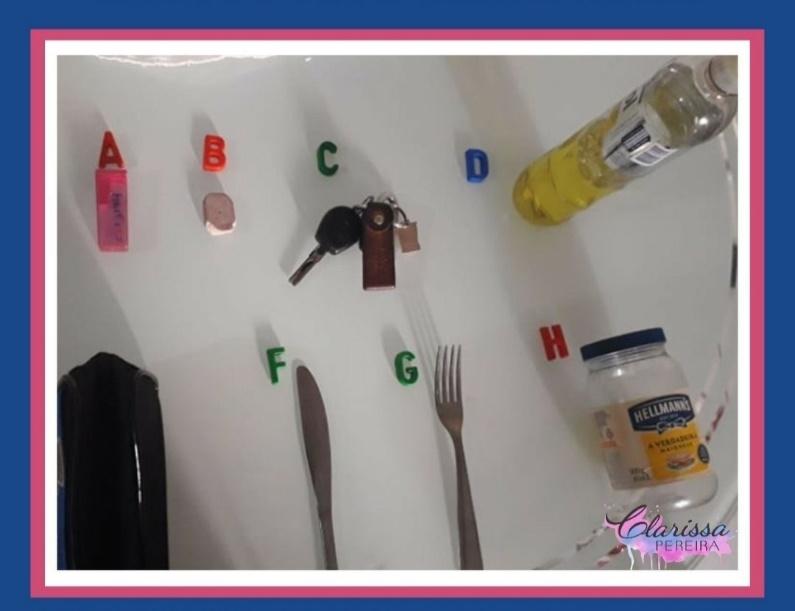 Após escolher todos os objetos, escolha cinco (5) deles e escreva do seu jeitinho ou com a ajuda de alguém o nome desse objeto.Fazendo o uso do Alfabeto Móvel vamos montar algumas palavras? Para isso criança, você precisa dar uma volta no quintal ou observar o que tem dentro da sua casa. Em seguida monte algumas palavras do que você observou.Bingo dos números: que tal juntar a família e jogar o Bingo dos Números que estava dentro da sacola das descobertas? Para isso é necessário cada participante ter uma cartela de Bingo e um pote com números para ser sorteado. Um adulto deve dirigir a brincadeira.OBS: Os pais que quiserem, podem postar em suas redes sociais as crianças realizando as atividades/experiências. São experiências de aprendizagens que poderão ser repetidas durante o período. Aproveite cada momento com seus filhos. “Família e escola: uma parceria de sucesso!”